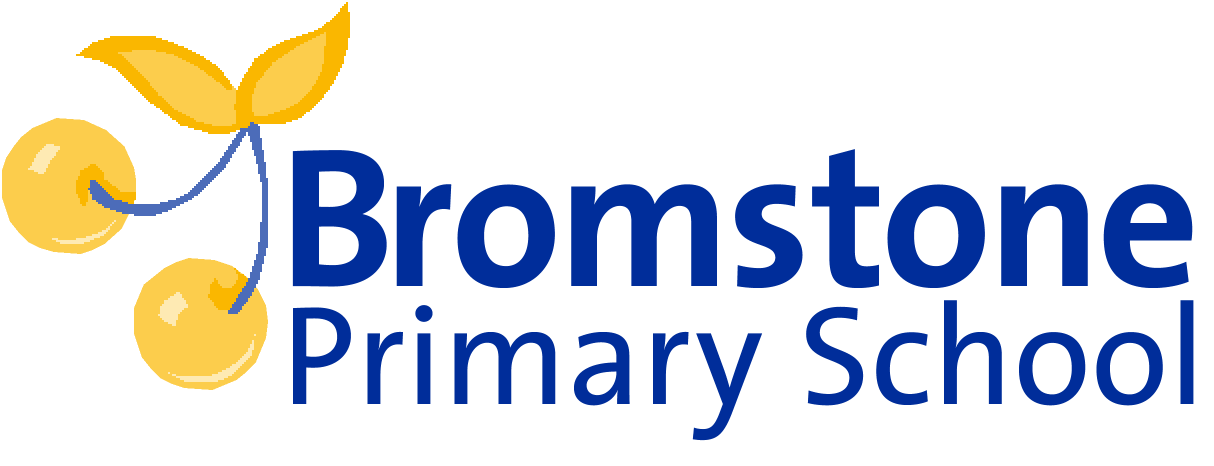 Job Description: Mid Day Meal SupervisorPurpose of the Job:Supervise the pupils during the mealtime period to minimise any disruption, ensure their wellbeing and maintain their safety.  Key duties and responsibilities:Person Specification: Mid Day SupervisorThe following outlines the criteria for this post. Applicants who have a disability and who meet the criteria will be shortlisted.   Applicants should describe in their application how they meet these criteria.School:Bromstone Primary SchoolGrade:Hours:Contract:Kent Range 2 7.5 per week [11.45am-1.15pm]Part timeResponsible to:Business ManagerPut out tables (where applicable), and set with cutlery and beakers in time for the mealtime period to ensure there are sufficient settings for the number of pupils eating that day.Ensure pupils enter the dining room in a safe and orderly fashion and behave appropriately when queuing for their meal in order to maintain safety and wellbeing of all pupils.Ensure pupils eating meals are seated in an orderly fashion to maintain safety and wellbeing of the pupils.  Ensure that pupils are provided with a drink and/or that sufficient amounts of their meal has been eaten.Clean and tidy equipment at the end of each session.Assist the pupils, as necessary, during the meal break to ensure their wellbeing. (This may include providing them with a drink, helping with spillages, cutting up food and caring for pupils’ personal needs).Ensure plates, etc., are cleared from tables in an appropriate manner to maintain a clean and tidy environment and to free up space for any further sittings                                                   where applicable.Ensure once meals are finished that the dining area is wiped down, etc., and is left in a clean and tidy manner to maintain a clean and tidy environment.CRITERIA QUALIFICATIONSYou will not need previous specific experience or qualifications.  Recent school leavers will have evidence of basic educational achievements or qualifications.First Aid qualification would be an advantage.An Enhanced DBS check will be undertaken.EXPERIENCENone.Previous experience of working with children would be an advantage.SKILLS AND ABILITIESAbility to communicate with pupils during midday breaks e.g. to encourage healthy meal selection.Ability to recognise and deal with emergency situations.May require knowledge to enable the post holder be responsible for the safe use of equipment.Possess a friendly and caring personality.Can respond appropriately to pupils behaviour issues.Calm under pressure.KNOWLEDGERequires knowledge of school procedures for supervision of pupils during midday break and lunchtime activities where applicable.